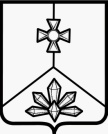 АДМИНИСТРАЦИЯ КАВАЛЕРОВСКОГО МУНИЦИПАЛЬНОГО РАЙОНАПОСТАНОВЛЕНИЕ01.10.2020                                   пгт  Кавалерово                                           №  200  О внесении изменений в постановление администрации Кавалеровского муниципального района от 16.10.2018 г. № 213 «Об утверждении муниципальной программы «Противодействие коррупции в  границах  Кавалеровского муниципального района и в границах сельских поселений, входящих в состав  Кавалеровского муниципального района, на 2019 - 2021 годы»На основании Устава Кавалеровского муниципального района администрация Кавалеровского муниципального района ПОСТАНОВЛЯЕТ:1. Внести в постановление администрации Кавалеровского муниципального района от 16.10.2018 г. № 213 «Об утверждении муниципальной программы «Противодействие коррупции в  границах  Кавалеровского муниципального района и в границах сельских поселений, входящих в состав  Кавалеровского муниципального района,  на 2019 - 2021 годы» (далее – Муниципальная программа) следующие изменения:1.1.  В паспорте Муниципальной программы цели программы и задачи программы изложить в следующей редакции:1.2. Раздел II Муниципальной программы изложить в следующей редакции:« II . Цели и задачи ПрограммыЦель Программы - обеспечение защиты прав и законных интересов граждан, общества и государства от коррупции, недопущение случаев коррупции при предоставлении органами местного самоуправления   муниципальных услуг, устранение причин и условий, порождающих коррупцию, формирование антикоррупционного общественного сознания, нетерпимости к проявлениям коррупции.  Задачи Программы:- обеспечение правовых и организационных мер, направленных на предупреждение, выявление и последующее устранение причин коррупции;- совершенствование механизма контроля соблюдения обязанностей, ограничений и запретов, связанных с прохождением муниципальной службы, требований к служебному поведению и урегулированию конфликта интересов;-  противодействие коррупции в сфере закупок товаров, работ, услуг для обеспечения муниципальных нужд;- формирование антикоррупционного общественного сознания, нетерпимого отношения к проявлениям коррупции;- противодействие коррупции в сферах, где наиболее высоки коррупционные риски (земельные и имущественные отношения, жилищно – коммунальное хозяйство, целевое использование бюджетных средств и т.д.).».1.3. В приложении № 2 к Муниципальной программе:дополнить пунктами 1.18, 1.19   в редакции, прилагаемой к  настоящему постановлению;изложить пункт 3.2 в редакции, прилагаемой к  настоящему постановлению;исключить пункт 3.11.   2. Организационно-правовому отделу администрации Кавалеровского муниципального района (Волкова Е.В.) опубликовать данное постановление на сайте администрации Кавалеровского муниципального района и в Бюллетене органов местного самоуправления Кавалеровского муниципального района «Кавалеровские ведомости».И.о. главы Кавалеровского муниципальногорайона - главы администрацииКавалеровского муниципального  района			                        А.С. БураяВерно:И.о. начальника организационно-правового отдела	 администрации				Е.В. ВолковаПриложениек постановлениюадминистрации Кавалеровскогомуниципального районаот _________ № _____  Цели ПрограммыОсновные цели Программы - обеспечение защиты прав и законных интересов граждан, общества и государства от коррупции, недопущение случаев коррупции при предоставлении органами местного самоуправления  Кавалеровского муниципального района,  муниципальных услуг, устранение причин и условий, порождающих коррупцию, формирование антикоррупционного общественного сознания, нетерпимости к проявлениям коррупции.Задачи Программы Для успешного достижения поставленных целей предполагается решение следующих задач:- обеспечение правовых и организационных мер, направленных на предупреждение, выявление и последующее устранение причин коррупции;- совершенствование механизма контроля соблюдения обязанностей, ограничений и запретов, связанных с прохождением муниципальной службы, требований к служебному поведению и урегулированию конфликта интересов;- противодействие коррупции в сфере закупок товаров, работ, услуг для обеспечения муниципальных нужд;- формирование антикоррупционного общественного сознания, нетерпимого отношения к проявлениям коррупции;- противодействие коррупции в сферах, где наиболее высоки коррупционные риски (земельные и имущественные отношения, предпринимательская деятельность, образование и т.д.)1.18Обеспечение контроля за соблюдением муниципальными служащими обязанностей, ограничений и запретов, связанных с муниципальной службой, а также требований к служебному поведению и урегулированию конфликта интересоворганизационно-правовой отдел постояннопредотвращение проявления коррупции в обществе Не исполнение законодательной и нормативной правовой базы разных уровнейнепосредственная связь с показателем 1,2,31.19Обеспечение контроля за актуализацией сведений, содержащихся в анкетах, представляемых при назначении на указанные должности и поступлении на такую службу, об их родственниках и свойственниках в целях выявления возможного конфликта интересов.организационно-правовой отделпостояннопредотвращение проявления коррупции в обществе Не исполнение законодательной и нормативной правовой базы разных уровнейнепосредственная связь с показателем 1,2,33.2Проведение проверок достоверности и полноты сведений о доходах, об имуществе и обязательствах рганиственного характера лиц, замещающих муниципальные должности , муниципальных служащих в органах местного самоуправления Кавалеровского муниципального районаорганизационно-правовой отделпри поступлении информации, являющейся основанием для проведения проверкиосуществление контроля за соблюдением муниципальными служащими запретов, связанных с муниципальной службойСоблюдение требований к муниципальным служащимнепосредственная связь с показателем 1,11